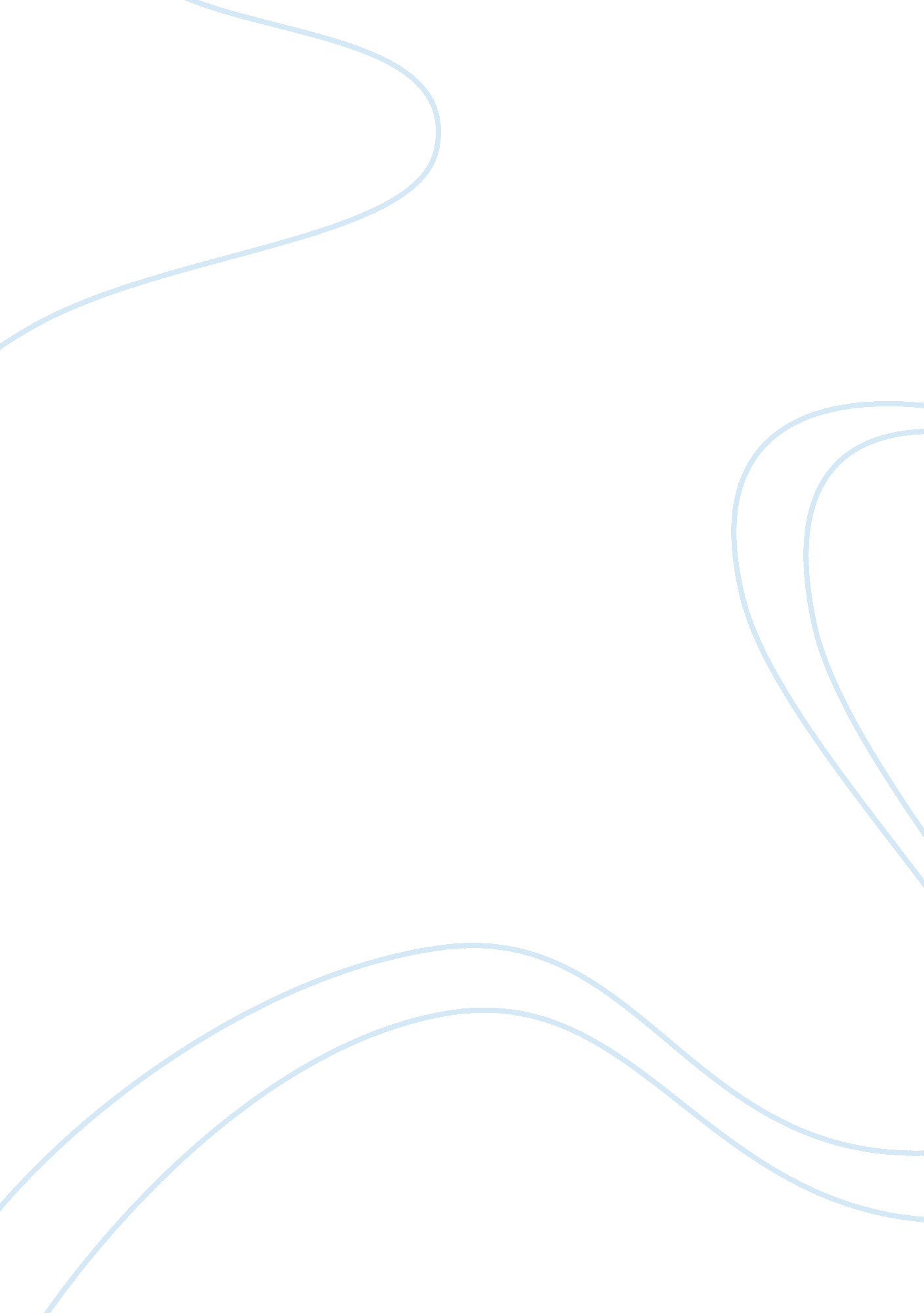 Cover letterBusiness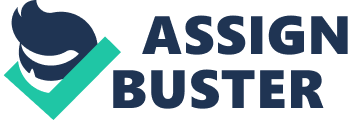 Your Street Zip  February 19, Intern Program Manager Disney Sports Attractions, Inc. ESPN Wide World of Sports Complex 700 S. Victory Way 
Kissimmee, FL 34747 
Dear Intern Program Manager, 
I was advised to check out some of the internship positions that you are offering at Disney Sports and I was immediately intrigued by a few of them. I came to know of this opportunity through a college career service staff member at David B. Falk College of Sport and Human Dynamics at Syracuse University. My first preference would by a position as part of runDisney, but I am also interested in Event Management and Disney Sports Event Sales and Development. 

With a Bachelor of Arts in Economics in conjunction with the Master of Science in Sports Venue and Event Management that I am about to complete, I feel that this Intern Program give me real world experience of what it takes to manage and hold large scale sporting events. In addition to my education, I also previous internship experience with Shanghai International Convention & Exhibition, Co. Ltd., where I developed a great deal as an Event Manager Assistant. As I was involved with two world class events, 2010 Shanghai Expo and 2011 FINA World Championships, I was able to quickly develop a passion for planning and management high profile events. 
Although I have very little previous experience with sports event management, I have been privileged enough to learn the nuances of event management and planning through other fields. This has allowed me great insight into what it takes to make sure that an event runs smoothly, but I have learned concepts and tools that will greatly benefit me when I apply this to the world of sports event management. I have always been interested in the Disney and ESPN brands, but it wasn’t until I was a spectator at the Walt Disney World Marathon in 2013 that I really came to appreciate the effort it takes to run such a large event and pull it off successfully. I am confident that I will be able to use all of these skills and experiences to succeed as part of the Disney Sports Graduate Internship Program. 
I have attached my resume for your convenience so that you can get to know me a little better. I will make myself available during the week of March 13th for any possible telephone interview. You can reach me on (518) 618-8853 or otherwise contact me through email at zsun20@syr. edu. Thank you for taking the time to consider me for the Intern Program and I look forward to hearing back from you soon. 
Sincerely, 
Zhongxia Sun 